«Где можно купить и продать ценные бумаги», 10-11 классы, анимированная презентация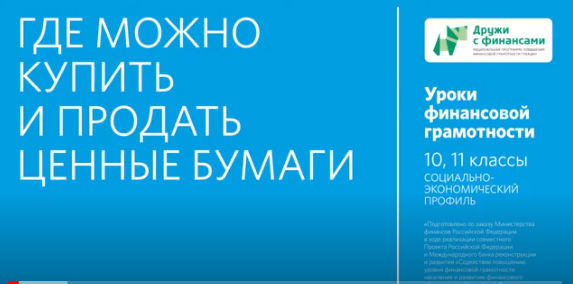 Дидактическая картаМесто в тематическом плане занятийВидеоматериал можно использовать при изучении темы «Как можно торговать ценными бумагами» модуля 2 «Фондовый рынок: как его использовать для роста доходов» учебной программы (Е. Лавренова «Финансовая грамотность: учебная программа. 10, 11 классы, социально-экономический профиль») и соответствующей темы занятия соответствующего модуля учебного пособия (А. Киреев «Финансовая грамотность: материалы для учащихся. 10, 11 классы, социально-экономический профиль»).Видеоматериал также иллюстрирует тему «Граждане на рынке ценных бумаг» модуля 2 «Фондовый рынок: как его использовать для роста дохода» учебной программы (Ю. Брехова, А. Алмосов, Д. Завьялов «Финансовая грамотность: учебная программа. 10, 11 классы») и соответствующую тему занятия 10 «Граждане на рынке ценных бумаг» модуля 2 «Фондовый рынок: как его использовать для роста дохода» учебного пособия Ю. Бреховой, А. Алмосова, Д. Завьялова «Финансовая грамотность: материалы для учащихся. 10-11 классы»).Кроме того, видеоматериал иллюстрирует темы «Облигации», «Акции» раздела 2 «Фондовый и валютный рынки: как их использовать для роста доходов» учебной программы СПО (А. Жданова, М. Зятьков «Финансовая грамотность: учебная программа. СПО», 1 вариант 34 часа).Тема раскрыта в учебном пособии (А. Жданова, Е. Савицкая «Финансовая грамотность: материалы для обучающихся. СПО) в параграфе «Как работает фондовая биржа и кто может на ней торговать» модуля 2 «Фондовый рынок: как его использовать для роста доходов».Образовательная цель демонстрации видеоматериалаВ соответствии с учебной программой (Ю. Брехова, А. Алмосов, Д. Завьялов «Финансовая грамотность: учебная программа. 10, 11 классы») занятие предназначено для выработки у учащихся личностных установок, умений и компетенций.Использование видеоматериала поможет сформировать базовые понятия и знания, а именно: брокер, доверительный управляющий, фондовая биржа.Работа с анимированной презентацией позволяет сформировать следующие личностные установки: понимание важности выбора надежного агента (брокера, доверительного управляющего) для осуществления инвестирования на фондовым рынке; понимание того, что осуществление каких-либо операций на фондовом рынке требует знания устройства этого финансового механизма, а не спонтанных решений; понимание того, что брокер помогает заключать сделки, взимая за это комиссию, а также обеспечивает информационную поддержку.Обучающиеся смогут объяснять, что такое фондовый рынок, участники фондового рынка (брокер, управляющая компания), инвестирование в фондовый рынок; узнают, где взять информацию о котировках ценных бумаг.Показ Серии помогает формировать перечисленные выше знания, умения, навыки и при работе с учебными программами в редакции Е. Лавреновой для 10-11 классов соц.-эконом. профиля, а также А. Ждановой для СПО.Краткое описаниеПрезентация объясняет учащимся принципы и порядок работы фондовых бирж. Кратко рассказывается об истории бирж — от мест, где в старину собирались купцы для заключения сделок, до современных интернет-платформ. Описываются возможности для физических лиц на рынке ценных бумаг. Отмечается, что обычный гражданин может покупать и продавать ценные бумаги только при помощи организаций-посредников — брокеров и доверительных управляющих. Взаимодействие инвестора и брокера подробно разбирается на конкретном примере. Приводятся также примеры доверительного управления. В презентации рассматриваются условия, которые следует соблюдать инвестору при выборе брокера или доверительного управляющего.Презентация подчеркивает необходимость учитывать минусы и плюсы выхода на фондовый рынок. Минус — отсутствие гарантий прибыльности и даже сохранности средств, вложенных в ценные бумаги. Плюс — при грамотном управлении ценные бумаги могут давать более высокий доход, чем банковские вклады. Варианты использования в учебном процессеПри проведении уроков по учебному пособию (А. Киреев «Финансовая грамотность: материалы для учащихся. 10, 11 классы, социально-экономический профиль») учитель пользуется пособием Е. Лавреновой «Финансовая грамотность: методические рекомендации для учителя. 10, 11 классы, социально-экономический профиль». Это пособие содержит сценарий занятия 10 «Граждане на рынке ценных бумаг».В соответствии со сценарием видеоматериал целесообразно продемонстрировать на шаге 3 «Постановка учебной задачи». При проведении уроков по учебному пособию (А. Киреев «Финансовая грамотность: материалы для учащихся. 10-11 классы, социально-экономический профиль») учитель пользуется методическим пособием Е. Лавреновой «Финансовая грамотность: методические рекомендации для учителя. 10-11 классы, социально-экономический профиль». Методическое пособие содержит сценарий занятия 12 «Как можно торговать ценными бумагами» модуля 2 «Фондовый и валютный рынки: как могут помочь в увеличении доходов». С учетом этого сценария рекомендуется показ Серии на шаге 2 «Освоение базовых понятий — решение учебной задачи». При проведении уроков по учебному пособию по финансовой грамотности для СПО А. Ждановой, Е. Савицкой учитель пользуется методическим пособием А. Ждановой М. Зятькова «Финансовая грамотность: методические рекомендации для преподавателя. СПО.». Методическое пособие содержит сценарий занятия «Как работает фондовая биржа, и кто может на ней торговать (интерактивная лекция)». С учетом этого сценария рекомендуется показ материала на этапе 2 «Лекции».Видеоматериал рекомендуется к показу целиком.Комментарии педагога после просмотра, обсуждение в классе, вопросы обучающимсяПо завершении показа презентации учителю необходимо дать комментарии.Учителю следует акцентировать внимание учащихся на базовых понятиях. Можно задать обучающимся следующие вопросы:Что такое фондовый рынок? Что такое биржа?Покупка/продажа ценных бумаг на бирже — это организованный или неорганизованный рынок ценных бумаг?Может ли физическое лицо самостоятельно купить ценные бумаги на бирже или ему потребуются посредники?Каких посредников (профессиональных участников рынка ценных бумаг) вы знаете?В чем главное функциональное различие между брокером и доверительным управляющим?За счет чего брокер получает доход на фондовом рынке?Может ли возникнуть ситуация, когда брокер получает доход, а инвестор теряет деньги?Защищены ли инвестиции на фондовом рынке Агентством по страхованию вкладов, как в случае депозитов? Гарантирован ли доход на фондовом рынке?Применение в проектной деятельностиУчитель также может рекомендовать видеоматериал для использования при подготовке индивидуальных или групповых проектов по следующим темам:История развития фондового рынка в России: дореволюционная и новейшая история.Мировые биржи.Московская биржа. История, функции. Ее роль в формировании организованного рынка ценных бумаг.Брокеры в регионе проживания. Сравнительный анализ.Модуль 2. Фондовый и валютный рынки: как их использовать для роста доходов Тема. Как можно торговать ценными бумагами1. Лавренова Е.Б. Финансовая грамотность: учебная программа... 10-11 классы общеобразоват. орг., социально-экономический профиль. — М.: ВАКО, 2020. — 36 с. — (Учимся разумному финансовому поведению)2. Киреев А.П. Финансовая грамотность: материалы для учащихся. 10-11 классыобщеобразоват. орг., социально-экономический профиль. — М.: ВАКО, 2020. –384 с. — (Учимся разумному финансовому поведению)Модуль 2. Фондовый и валютный рынки: как их использовать для роста доходов Тема. Облигации Тема. Акции 1. Жданова А.О., Зятьков М.А. Финансовая грамотность: учебная программа. Среднее профессиональное образование. — М.: ВАКО, 2020. — 32 с. — (Учимся разумному финансовому поведению)2. Жданова А.О., Савицкая Е.В. Финансовая грамотность: материалы для обучающихся. Среднее профессиональное образование. — М.: ВАКО, 2020. — 400 с. — (Учимся разумному финансовому поведению)Модуль 2. Фондовый рынок: как его использовать для роста доходов Тема. Граждане на рынке ценных бумаг 1. Брехова Ю.В., Алмосов А.П., Завьялов Д.Ю. Финансовая грамотность: учебная программа. 10-11 классы общеобразоват. орг. — М.: ВАКО, 2018. — 48 с. — (Учимся разумному финансовому поведению).2. Брехова Ю.В., Алмосов А.П., Завьялов Д.Ю. Финансовая грамотность: материалы для учащихся. 10-11 классы общеобразоват. орг. — М.: ВАКО, 2018. — 344 с. — (Учимся разумному финансовому поведению)3. Брехова Ю.В., Алмосов А.П., Завьялов Д.Ю. Финансовая грамотность: методические рекомендации для учителя. 10-11 классы общеобразоват. орг. — М.: ВАКО, 2018. — 232 с. — (Учимся разумному финансовому поведению).Модуль 2. Фондовый и валютный рынки: как их использовать для роста доходов Тема. Как можно торговать ценными бумагами1. Лавренова Е.Б. Финансовая грамотность: учебная программа... 10-11 классы общеобразоват. орг., социально-экономический профиль. — М.: ВАКО, 2020. — 36 с. — (Учимся разумному финансовому поведению)2. Киреев А.П. Финансовая грамотность: материалы для учащихся. 10-11 классыобщеобразоват. орг., социально-экономический профиль. — М.: ВАКО, 2020. –384 с. — (Учимся разумному финансовому поведению)Модуль 2. Фондовый и валютный рынки: как их использовать для роста доходов Тема. Облигации Тема. Акции 1. Жданова А.О., Зятьков М.А. Финансовая грамотность: учебная программа. Среднее профессиональное образование. — М.: ВАКО, 2020. — 32 с. — (Учимся разумному финансовому поведению)2. Жданова А.О., Савицкая Е.В. Финансовая грамотность: материалы для обучающихся. Среднее профессиональное образование. — М.: ВАКО, 2020. — 400 с. — (Учимся разумному финансовому поведению)Модуль 2. Фондовый рынок: как его использовать для роста доходов Тема. Граждане на рынке ценных бумаг 1. Брехова Ю.В., Алмосов А.П., Завьялов Д.Ю. Финансовая грамотность: учебная программа. 10-11 классы общеобразоват. орг. — М.: ВАКО, 2018. — 48 с. — (Учимся разумному финансовому поведению).2. Брехова Ю.В., Алмосов А.П., Завьялов Д.Ю. Финансовая грамотность: материалы для учащихся. 10-11 классы общеобразоват. орг. — М.: ВАКО, 2018. — 344 с. — (Учимся разумному финансовому поведению)3. Брехова Ю.В., Алмосов А.П., Завьялов Д.Ю. Финансовая грамотность: методические рекомендации для учителя. 10-11 классы общеобразоват. орг. — М.: ВАКО, 2018. — 232 с. — (Учимся разумному финансовому поведению).Содержание образования и планируемые результаты обученияСодержание образования и планируемые результаты обученияОсновные понятияФондовый рынок, участники фондового рынка, фондовые биржи, Московская биржа, брокер, брокерский счет, доверительный управляющий, общий фонд банковского управления, приват–банкинг.Личностные характеристики и установкиПонимание рискованности операций на фондовом рынке.Осознание важности знаний о работе с профессиональными участниками фондового рынка.Предметные результатыУмение перечислять последовательность работы с брокером на фондовом рынке.Умение различать функции, которые выполняют брокеры и доверительные управляющие.Знание того, какие риски могут возникнуть при работе с брокером.Умение сравнивать плюсы и минусы инвестирования на фондовом рынке.Компетенции Умение выбирать профессиональных участников фондового рынка для осуществления инвестирования.Структура презентации (продолжительность 5 мин. 57 сек.)Структура презентации (продолжительность 5 мин. 57 сек.)Содержательные фрагментыСодержательные фрагментыФрагмент 1.Фрагмент 1.Условное название Что такое фондовая биржа и чем там занимаются?Продолжительность 1 мин. 37 сек.с ……. по…….с 01 сек. по 1 мин. 37 сек.Основные понятияФондовый рынок, участники фондового рынка, фондовые биржи, Московская биржа.Транслируемое содержание образования Покупка и продажа ценных бумаг происходит на фондовом рынке. Основные участники фондового рынка — продавцы и покупатели. Продавцами могут быть компании-эмитенты, выпустившие ценные бумаги, и владельцы ценных бумаг. Чтобы покупатели и продавцы встретились, на фондовом рынке работают специальные организации — фондовые биржи. История появления первых бирж и развития биржевой торговли. В современных условиях биржевая торговля в основном происходит на интернет-площадках. Главная фондовая биржа России — Московская биржа. Московская биржа — торговая площадка для профессионалов фондового рынка. Познакомиться с работой Московской биржи можно на сайте moex.com. Фрагмент 2.Фрагмент 2.Условное название Кто такие брокеры? Как правильно выбрать компанию-брокера и работать с ней? Продолжительность 2 мин. 29 сек. с ……. по…….с 1 мин. 38 сек. по 4 мин. 07 сек.Основные понятияПрофессиональные участники фондового рынка, брокер, доверительный управляющий, брокерский счет.Транслируемое содержание образования Граждане могут выйти на фондовый рынок при помощи организаций-посредников: брокеров и доверительных управляющих. Брокер по поручению инвестора покупает и продает ценные бумаги.Важно выбрать надежную компанию-брокера. Для этого можно обратиться к рейтингам брокеров. Самый надежный брокер имеет рейтинг А++. Фрагмент 3.Фрагмент 3.Условное название Как работать с доверительным управляющим? В чем плюсы и минусы работы на фондовом рынке?Продолжительность 1 мин. 49 сек.с ……. по…….с 4 мин. 08 сек. по 5 мин. 57 сек. Основные понятияДоверительный управляющий, общий фонд банковского управления, приват–банкинг.Транслируемое содержание образования Начинающим инвесторам и инвесторам, неуверенным в себе, больше подойдет вариант работы на фондовом рынке через доверительного управляющего. Доверительный управляющий управляет средствами инвестора с целью получения максимального дохода на фондовом рынке. Услуги доверительного управления оказывают многие банки. 